   Thomas Alexander Insurance Agency & Associates Inc.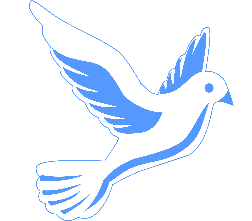 CYBER INSURANCE-For Christian MinistriesThreats to cyber security are a growing  concern for Christian ministries.  From security breaches to theft and damaged equipment. Make sure your systems, finances, and reputation are protected with optional coverages from your Insurance Agency. First Party CoverageTheft of money resulting from coercion by a third party, extortion, ransomware, malware, corporate identity theft and others.Physical loss of ministry-owned computer hardware, media, programs and applications due to:A computer virus, computer hacking or computer input errorWater damageElectrical disturbances OtherSystem damage and business interruption, including hardware replacement costs.Lost revenue due to a cyber-related extortion or breach.Reimbursement for loss or damage of computers, tablets and other portable computer devices used for educational, musical or athletic purposes.Breach ResponseReimbursement for rectification costs.Notification to individuals affectedReissuing credit, debit, or ATM cardsCredit watch servicesOther rectification for which you are responsibleAccess to breach response services with included Sontiq Subscription.Risk management and loss preventionBreach CounselingCrisis managementNotification assistanceCall center supportRemediation PlanningPublic relations assistanceThird Party CoverageLiability protection for cyber breaches, unauthorized computer use, errors, caused by IT contractors, and others.Reimbursement for subpoenas, regulatory actions, or injunctive lawsuits.Extended e-commerce liability coverage for ministries with significant online retail activity.Liability coverage for improperly using, failing to properly protect, or losing personal information.  Network security and privacy liability coverage, including fines and penalties.Media liability coverage. Coverage ExamplesComputer Use Error- An employee emails a prayer request list to the prayer team while working on a public WiFi network.  The document that was attached to the email is infected with a virus and spreads to dozens of members’ home computers.  The cost of repairing or replacing the computers would be covered.Data Breach Error- An employee received a fraudulent email from what appears to be a fellow employee.  The email requests login information for programs that contain financial data and protected personal information of church members.  Financial damages and emotional injury associated with the breach are covered, up to the limits, as would be reimbursement coverage for services required to rectify the breach.E-Commerce Error- A ministry’s online giving platform is hacked due to the ministry’s negligence in securing the platform, leading to the theft of customer names, addresses, and credit card numbers. Financial damages are covered up to the policy limits. If the incident also involved a data breach error, reimbursement of the costs the ministry incurs to rectify the breach would be covered. 